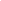 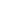 Thank you very much for your attendance/Gracias por su asistenciaIf you have any question please call/Para preguntas comuníquese con  Lena Martinez 760-290-2400 or e-mail lena.martinez@smusd.org  ***Next ELAC meeting is Thursday, December 2, 2021/Próxima junta ELAC será el jueves 2 de diciembre de 2021***itemtopic/TEMApresenter/PRESENTADORtime/TIEMPOnotes/NOTAS1Welcome and Introductions/Bienvenida y presentacionesLena MartinezAssistant Principal/SubDirectora5 minutes/minutos Lena Martinez introduced ELAC Board/Lena Martinez presentó a la mesa directivo2Approve meeting agenda and minutes from October meeting/Aprobación de la agenda y las minutas de octubreMichelle OrtizPresident/Presidenta10 minutes/minutosMichelle Ortiz was not present.  Vice President, David Espinoza reviewed agenda and minutes from October meeting/Michelle Ortiz no estuvo presente, el Vice Presidente David Espinoza revise la agenda y las minutas de la junta de octubre.3Presentation of Single Plan for Student Achievement/Presentación del Plan Único de Éxito Escolar.Julie BarbaraPrincipal/Directora30 minutes/minutosJulie Barbara presented the Single Plan for Student Achievement.  ELAC gave input regarding the plan/Julie Barbara present el Plan Unico de Exito Estudiantel. El ELAC hizo comentarios respecto al plan.4DELAC Update/actualización de DELACRaquel Hernandez and/y Brenda Howard10 minutes/minutosThis was moved to the December meeting/Esto se cambió para la junta de diciembre.  5Questions/PreguntasJulie BarbaraPrincipal/DirectoraLena MartinezAssistant Principal/SubDirectora5 minutes/minutosParents want to see results of social-emotional student survey.  This will be added to agenda for December/Los padres quieren revisar los resultados de la encuesta socio-emocional. Esto se agrega a la agenda de diciembre